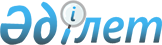 Алакөл аудандық мәслихатының 2013 жылғы 21 желтоқсандағы "Алакөл ауданының 2014-2016 жылдарға арналған бюджеті туралы" N 25-1 шешіміне өзгерістер енгізу туралы
					
			Күшін жойған
			
			
		
					Алматы облысы Алакөл аудандық мәслихатының 2014 жылғы 08 ақпандағы N 26-1 шешімі. Алматы облысының Әділет департаментімен 2014 жылы 14 ақпанда N 2577 болып тіркелді. Күші жойылды - Алматы облысы Алакөл аудандық мәслихатының 2015 жылғы 27 мамырдағы № 49-5 шешімімен      Ескерту. Күші жойылды – Алматы облысы Алакөл аудандық мәслихатының 27.05.2015 № 49-5 шешімімен.

      РҚАО ескертпесі.

      Құжаттың мәтінінде түпнұсқасының пунктуациясы мен орфографиясы сақталған.

      Қазақстан Республикасының 2008 жылғы 4 желтоқсанындағы Бюджет кодексінің 104-бабының 4-тармағының 5) тармақшасына және 106 бабы 4-тармағына Қазақстан Республикасының 2001 жылғы 23 қаңтардағы "Қазақстан Республикасындағы жергілікті мемлекеттік басқару және өзін-өзі басқару туралы" Заңының 6-бабы 1-тармағының 1) тармақшасына сәйкес, Алакөл аудандық мәслихаты ШЕШIМ ҚАБЫЛДАДЫ:

      1. Алакөл аудандық мәслихатының 2013 жылғы 21 желтоқсандағы "Алакөл ауданының 2014-2016 жылдарға арналған бюджеті туралы" N 25-1 шешіміне (2013 жылғы 30 желтоқсандағы нормативтік құқықтық актілерді мемлекеттік тіркеу Тізілімінде 2536 нөмірімен енгізілген, 2013 жылғы 18 қаңтардағы N 3, "Алакөл" газетінде жарияланған), келесі өзгерістер енгізілсін:

      1 тармақтағы жолдары бойынша:

      1) "Кiрiстер" "6441164" саны "6830088" санына ауыстырылсын, соның iшiнде:

      "трансферттер түсiмі" "5075213" саны"5464137" санына ауыстырылсын, оның iшiнде:

      "ағымдағы нысаналы трансферттер" "1089963" саны "1284615" санына ауыстырылсын;

      "нысаналы даму трансферттері" "1624720" саны "1818992" санына ауыстырылсын;

      2) "Шығындар" "6441164" саны "6889524" санына ауыстырылсын.

      5) "Бюджет тапшылығы (профициті)" "-25022" саны "-84458" санына ауыстырылсын.

      6) "Бюджет тапшылығын қаржыландыру (профицитін пайдалану)" "25022" саны "84458" санына ауыстырылсын.

      2. Көрсетілген шешімнің 1 қосымшасы осы шешімнің 1 қосымшасына сәйкес жаңа редакцияда баяндалсын.

      3. Осы шешімнің орындалуын бақылау аудандық мәслихаттың "Экономика, заңдылықты сақтау және бюджет жөніндегі" тұрақты комиссиясына жүктелсін.

      4. Осы шешiм 2014 жылдың 1 қаңтарынан бастап қолданысқа енгiзiлсiн.

 Алакөл ауданының 2014 жылға арналған аудандық бюджеті
					© 2012. Қазақстан Республикасы Әділет министрлігінің «Қазақстан Республикасының Заңнама және құқықтық ақпарат институты» ШЖҚ РМК
				
      Кезекті мәслихат

      сессиясының төрағасы

Жазылбеков А.Б.

      Аудандық мәслихаттың

      хатшысы

Сейрбаев Б.Т.

      "КЕЛІСІЛДІ"

      Аудандық экономика және

      бюджеттік жоспарлау

      бөлімінің басшысы

Бекболатов Сатай Нұрмұхашұлы
Алакөл аудандық мәслихатының
2014 жылғы 8 ақпандағы "Алакөл
аудандық мәслихатының 2013 жылғы
21 желтоқсандағы "Алакөл ауданының
2014-2016 жылдарға арналған
бюджеті туралы "N 25-1 шешіміне
өзгерістер енгізу туралы
"N 26-1 шешіміне
1 қосымша
Алакөл аудандық мәслихатының
2013 жылғы 21 желтоқсандағы
"Алакөл ауданының 2014-2016
жылдарға арналған бюджеті туралы"
N 25-1 шешімімен бекітілген
1 қосымшаСанаты

Санаты

Санаты

Санаты

Сомасы

(мың теңге)

Сынып

Сынып

Сынып

Сомасы

(мың теңге)

Ішкі сынып

Ішкі сынып

Сомасы

(мың теңге)

Атауы

Сомасы

(мың теңге)

1. Кірістер 

6830088

1

Салықтық түсімдер 

1326642

4

Меншікке салынатын салықтар

1291864

1

Мүлікке салынатын салықтар

1154728

3

Жер салығы 

17945

4

Көлік құралдарына салынатын салық

114536

5

Бірыңғай жер салығы

4655

5

Тауарларға, жұмыстарға және қызметтерге

салынатын ішкі салықтар

26212

2

Акциздер

8250

3

Табиғи және басқа ресурстарды пайдаланғаны

үшін түсетін түсімдер

6567

4

Кәсіпкерлік және кәсіби қызметі жүргізгені

үшін алынатын алымдар

10419

5

Ойын бизнесі салық

976

7

Басқа да салықтар

148

1

Басқа да салықтар

148

8

Заңдық мәнді іс-әрекеттерді жасағаны және

(немесе) оған уәкілеттігі бар мемлекеттік

органдар немесе лауазымды адамдар құжаттар

бергені үшін алынатын міндетті төлемдер

8418

1

Мемлекеттік баж

8418

2

Салықтық емес түсімдер

4400

6

Басқа да салықтық емес түсімдер

4400

1

Басқа да салықтық емес түсімдер

4400

3

Негізгі капиталды сатудан түсетін түсімдер

34909

3

Жерді және материалдық емес активтерді сату

34909

1

Жерді сату

33622

2

Жер учаскелерін жалдау құқығын сатқаны үшін

төлем

1287

4

Трансферттердің түсімдері

5464137

2

Мемлекеттік басқарудың жоғары тұрған

органдарынан түсетін трансферттер

5464137

2

Облыстық бюджеттен түсетін трансферттер

5464137

Функциялық топ

Функциялық топ

Функциялық топ

Функциялық топ

Функциялық топ

Сомасы

(мың теңге)

Кіші функция Атауы

Кіші функция Атауы

Кіші функция Атауы

Кіші функция Атауы

Сомасы

(мың теңге)

Бағдарлама әкімшілігі

Бағдарлама әкімшілігі

Бағдарлама әкімшілігі

Сомасы

(мың теңге)

Бағдарлама

Бағдарлама

Сомасы

(мың теңге)

2. Шығындар

6889524

1

Жалпы сипаттағы мемлекеттік қызметтер

488114

1

Мемлекеттік басқарудың жалпы функцияларын

орындайтын өкілді, атқарушы және басқа

органдар

455408

112

Аудан мәслихатының аппараты

13650

001

Аудан мәслихатының қызметін қамтамасыз ету

жөніндегі қызметтер

13250

003

Мемлекеттік органның күрделі шығыстары

400

122

Аудан әкімінің аппараты

96693

001

Аудан әкімінің қызметін қамтамасыз ету

жөніндегі қызметтер

73263

003

Мемлекеттік органның күрделі шығыстары

23430

123

Қаладағы аудан, аудандық маңызы бар қала,

кент, ауыл, ауылдық округ әкімінің аппараты

345065

001

Қаладағы аудан, аудандық маңызы бар қаланың,

кент, ауыл, ауылдық округ әкімінің қызметін

қамтамасыз ету жөніндегі қызметтер

342365

022

Мемлекеттік органның күрделі шығыстары

2700

2

Қаржылық қызмет

16541

452

Ауданның қаржы бөлімі

16541

001

Аудандық бюджеттін орындау және ауданның

коммуналдық меншігін басқару саласындағы

мемлекеттік саясатты іске асыру жөніндегі

қызметтер

11270

003

Салық салу мақсатында мүлікті бағалауды

жүргізу

930

010

Жекешелендіру, коммуналдық меншікті басқару,

жекешелендіруден кейінгі қызмет және осыған

байланысты дауларды реттеу

691

018

Мемлекеттік органның күрделі шығыстары

3650

5

Жоспарлау және статистикалық қызмет

16165

453

Ауданның экономика және бюджеттік жоспарлау

бөлімі

16165

001

Экономикалық саясатты, мемлекеттік жоспарлау

жүйесін қалыптастыру мен дамыту және ауданды

басқару саласындағы мемлекеттік саясатты

іске асыру жөніндегі қызметтер

15765

004

Мемлекеттік органның күрделі шығыстары

400

2

Қорғаныс

6224

1

Әскери мұқтаждар

2794

122

Аудан әкімінің аппараты

2794

005

Жалпыға бірдей әскери міндетті атқару

шеңберіндегі іс-шаралар

2794

2

Төтенше жағдайлар жөніндегі жұмыстарды

ұйымдастыру

3430

122

Аудан әкімінің аппараты

3430

007

Аудандық (қалалық) ауқымдағы дала

өрттерінің, сондай-ақ мемлекеттік өртке

қарсы қызмет органдары құрылмаған елді

мекендерде өрттердің алдын алу және оларды

сөндіру жөніндегі іс-шаралар

3430

3

Қоғамдық тәртіп, қауіпсіздік, құқықтық, сот,

қылмыстық-атқару қызметі

6354

9

Құқық қорғау қызметі қоғамдық тәртіп және

қауіпсіздік саласындағы өзге де қызметтер

6354

485

Ауданның жолаушылар көлігі және автомобиль

жолдары бөлімі

6354

021

Елді мекендерде жол қозғалысы қауіпсіздігін

қамтамасыз ету

6354

4

Білім беру

3974184

1

Мектепке дейінгі тәрбие және оқыту

339866

464

Ауданның білім бөлімі

339866

009

Мектепке дейінгі тәрбие ұйымдарының қызметін

қамтамасыз ету

63659

040

Мектепке дейінгі білім беру ұйымдарында

мемлекеттік білім беру тапсырысын іске

асыруға

276207

2

Бастауыш, негізгі орта және жалпы орта

білім беру

2767480

123

Қаладағы аудан, аудандық маңызы бар қала,

кент, ауыл, ауылдық округ әкімінің аппараты

4654

005

Ауылдық жерлерде балаларды мектепке дейін

тегін алып баруды және кері алып келуді

ұйымдастыру

4654

464

Ауданның білім бөлімі

2762826

003

Жалпы білім беру

2750173

006

Балалар мен жеткіншектерге қосымша білім

беру 

12653

9

Білім беру саласындағы өзге де қызметтер

866838

464

Ауданның білім бөлімі

686838

001

Жергілікті деңгейде білім беру саласындағы

мемлекеттік саясатты іске асыру жөніндегі

қызметтер

12053

005

Ауданның мемлекеттік білім беру мекемелері

үшін оқулықтар мен оқу-әдістемелік

кешендерді сатып алу және жеткізу

33636

007

Аудандық (қалалық) ауқымдағы мектеп

олимпиадаларын және мектептен тыс

іс-шараларды өткізу

1290

012

Мемлекеттік органның күрделі шығыстары

2000

015

Жетім баланы (жетім балаларды) және

ата-аналарының қамқорынсыз қалған баланы

(балаларды) күтіп ұстауға асыраушыларына

ай сайынғы ақшалай қаражат төлемдері

31207

067

Ведомстволық бағыныстағы мемлекеттік

мекемелерінің және ұйымдарының күрделі

шығыстары

606652

467

Ауданның кұрылыс бөлімі

180000

037

Білім беру объектілерін салу және

реконструкциялау

180000

6

Әлеуметтік көмек және әлеуметтік

қамсыздандыру

201024

2

Әлеуметтік көмек

180679

451

Ауданның жұмыспен қамту және әлеуметтік

бағдарламалар бөлімі

180679

002

Жұмыспен қамту бағдарламасы

44540

004

Ауылдық жерлерде тұратын денсаулық сақтау,

білім беру, әлеуметтік қамтамасыз ету,

мәдениет, спорт, ветеринария мамандарына

отын сатып алуға Қазақстан Республикасының

заңнамасына сәйкес әлеуметтік көмек көрсету

19344

005

Мемлекеттік атаулы әлеуметтік көмек

6268

006

Тұрғын үй көмегі

8795

007

Жергілікті өкілетті органдардың шешімі

бойынша мұқтаж азаматтардың жекелеген

топтарына әлеуметтік көмек

17287

010

Үйден тәрбиеленіп оқытылатын мүгедек

балаларды материалдық қамтамасыз ету

4900

014

Мұқтаж азаматтарға үйде әлеуметтік көмек

көрсету

20000

016

18 жасқа дейінгі балаларға мемлекеттік

жәрдемақылар

42226

017

Мүгедектерді оңалту жеке бағдарламасына

сәйкес, мұқтаж мүгедектерді міндетті

гигиеналық құралдармен және ымдау тілі

мамандарының қызмет көрсетуін, жеке

көмекшілермен қамтамасыз ету

17319

9

Әлеуметтік көмек және әлеуметтік қамтамасыз

ету салаларындағы өзге де қызметтер

20345

451

Ауданның жұмыспен қамту және әлеуметтік

бағдарламалар бөлімі

20345

001

Жергілікті деңгейде халық үшін әлеуметтік

бағдарламаларды жұмыспен қамтуды қамтамасыз

етуді және халық үшін әлеуметтік

бағдарламаларды іске асыру саласындағы

мемлекеттік саясатты іске асыру жөніндегі

қызметтер

16117

011

Жәрдемақыларды және басқа да әлеуметтік

төлемдерді есептеу, төлеу мен жеткізу

бойынша қызметтерге ақы төлеу

1928

021

Мемлекеттік органның күрделі шығыстары

2300

7

Тұрғын үй-коммуналдық шаруашылық

1763308

1

Тұрғын үй шаруашылығы

314127

123

Қаладағы аудан, аудандық маңызы бар қала,

кент, ауыл, ауылдық округ әкімінің аппараты

13603

027

Жұмыспен қамту 2020 жол картасы бойынша

қалаларды және ауылдық елді мекендерді

дамыту шеңберінде объектілерді жөндеу және

абаттандыру

13603

467

Ауданның құрылыс бөлімі

293358

003

Коммуналдық тұрғын үй қорының тұрғын үйін

жобалау, салу және (немесе) сатып алу

179084

004

Инженерлік коммуникациялық инфрақұрылымдарды

жобалау, дамыту, жайластыру және (немесе)

сатып алу 

114274

487

Ауданның тұрғын үй-коммуналдық шаруашылығы

және тұрғын үй инспекциясы бөлімі

7166

001

Тұрғын үй-коммуналдық шаруашылық және тұрғын

үй қоры саласындағы жергілікті деңгейде

мемлекеттік саясатты іске асыру бойынша

қызметтер

7166

2

Коммуналдық шаруашылық

1407140

487

Ауданның тұрғын үй-коммуналдық шаруашылығы

және тұрғын үй инспекциясы бөлімі

1407140

016

Сумен жабдықтау және су бұру жүйесінің

жұмыс істеуі

2000

026

Ауданның коммуналдық меншігіндегі жылу

жүйелерін пайдалануды ұйымдастыру

59506

028

Коммуналдық шаруашылықты дамыту

1100136

029

Сумен жабдықтау және су бұру жүйелерін

дамыту

245498

3

Елді-мекендерді абаттандыру

42041

123

Қаладағы аудан, аудандық маңызы бар қала,

кент, ауыл, ауылдық округ әкімінің аппараты

27120

009

Елді мекендердің санитариясын қамтамасыз ету

4200

010

Жерлеу орындарын ұстау және туыстары жоқ

адамдарды жерлеу

380

011

Елді мекендерді абаттандыру мен көгалдандыру

22540

487

Ауданның тұрғын үй-коммуналдық шаруашылығы

және тұрғын үй инспекциясы бөлімі

14921

025

Елді мекендердегі көшелерді жарықтандыру

14921

8

Мәдениет, спорт, туризм және ақпараттық

кеңістік

122435

1

Мәдениет саласындағы қызмет

50464

455

Ауданның мәдениет және тілдерді дамыту

бөлімі

50464

003

Мәдени-демалыс жұмысын қолдау

50464

2

Спорт 

10586

465

Ауданның дене шынықтыру және спорт бөлімі

10586

001

Жергілікті деңгейде дене шынықтыру және

спорт саласындағы мемлекеттік саясатты іске

асыру жөніндегі қызметтер

5231

004

Мемлекеттік органның күрделі шығыстары

450

006

Аудандық деңгейде спорттық жарыстар өткізу

2386

007

Әртүрлі спорт түрлері бойынша аудан құрама

командаларының мүшелерін дайындау және

олардың облыстық спорт жарыстарына қатысуы

2519

3

Ақпараттық кеңістік

33673

455

Ауданның мәдениет және тілдерді дамыту

бөлімі

33673

006

Аудандық (қалалық) кітапханалардың жұмыс

істеуі

27289

007

Мемлекеттік тілді және Қазақстан

халықтарының басқа да тілдерін дамыту

6384

9

Мәдениет, спорт, туризм және ақпараттық

кеңістікті ұйымдастыру жөніндегі өзге де

қызметтер

27712

455

Ауданның мәдениет және тілдерді дамыту

бөлімі

6222

001

Жергілікті деңгейде тілдерді және мәдениетті

дамыту саласындағы мемлекеттік саясатты іске

асыру жөніндегі қызметтер

5922

010

Мемлекеттік органның күрделі шығыстары

300

456

Ауданның ішкі саясат бөлімі

21490

001

Жергілікті деңгейде ақпарат, мемлекеттілікті

нығайту және азаматтардың әлеуметтік

сенімділігін қалыптастыру саласындағы

мемлекеттік саясатты іске асыру жөніндегі

қызметтер 

21190

006

Мемлекеттік органның күрделі шығыстары

300

10

Ауыл, су, орман, балық шаруашылығы, ерекше

қорғалатын табиғи аумақтар, қоршаған ортаны

және жануарлар дүниесін қорғау, жер

қатынастары

161864

1

Ауыл шаруашылығы

46095

453

Ауданның экономика және бюджеттік жоспарлау

бөлімі

7350

099

Мамандардың әлеуметтік көмек көрсетуі

жөніндегі шараларды іске асыру

7350

462

Ауданның ауыл шаруашылығы бөлімі

13161

001

Жергілікті деңгейде ауыл шаруашылығы

саласындағы мемлекеттік саясатты іске

асыру жөніндегі қызметтер

13161

473

Ауданның ветеринария бөлімі

25584

001

Жергілікті деңгейде ветеринария саласындағы

мемлекеттік саясатты іске асыру жөніндегі

қызметтер

6747

006

Ауру жануарларды санитарлық союды

ұйымдастыру

15277

007

Қаңғыбас иттер мен мысықтарды аулауды және

жоюды ұйымдастыру

1000

009

Жануарлардың энзоотиялық аурулары бойынша

ветеринариялық іс-шараларды жүргізу

2560

6

Жер қатынастары 

7955

463

Ауданның жер қатынастары бөлімі

7955

001

Аудан аумағында жер қатынастарын реттеу

саласындағы мемлекеттік саясатты іске асыру

жөніндегі қызметтер

7755

007

Мемлекеттік органдардың күрделі шығыстары

200

9

Ауыл, су, орман, балық шаруашылығы қоршаған

ортаны қорғау және жер қатынастары

саласындағы басқа да қызметтер

107814

473

Ауданның ветеринария бөлімі

107814

011

Эпизоотияға қарсы іс-шаралар жүргізуге

107814

11

Өнеркәсіп, сәулет, қала құрылысы және

құрылыс қызметі

12743

2

Сәулет, қала құрылысы және құрылыс қызметі

12743

467

Ауданның кұрылыс бөлімі

6982

001

Жергілікті деңгейде құрылыс саласындағы

мемлекеттік саясатты іске асыру жөніндегі

қызметтер 

6682

017

Мемлекеттік органның күрделі шығыстары

300

468

Ауданның сәулет және қала құрылысы бөлімі

5761

001

Жергілікті деңгейде сәулет және қала

құрылысы саласындағы мемлекеттік саясатты

іске асыру жөніндегі қызметтер

5761

12

Көлік және коммуникация 

87693

1

Автомобиль көлігі 

82280

485

Ауданның жолаушылар көлігі және автомобиль

жолдары бөлімі

82280

023

Автомобиль жолдарының жұмыс істеуін

қамтамасыз ету

10000

045

Аудандық маңызы бар автомобиль жолдарын және

елді мекендердің көшелерін күрделі және

орташа жөндеу

72280

9

Көлік және коммуникациялар саласындағы

басқа да қызметтер

5413

485

Ауданның жолаушылар көлігі және автомобиль

жолдары бөлімі

5413

001

Жергілікті деңгейде жолаушылар көлігі және

автомобиль жолдары саласындағы мемлекеттік

саясатты іске асыру жөніндегі қызметтер

5013

003

Мемлекеттік органның күрделі шығыстары

400

13

Басқалар

64774

3

Кәсіпкерлік қызметті қолдау және

бәсекелестікті қорғау

7362

469

Ауданның кәсіпкерлік бөлімі

7362

001

Жергілікті деңгейде кәсіпкерлік пен

өнеркәсіпті дамыту саласындағы мемлекеттік

саясатты іске асыру жөніндегі қызметтер

7062

004

Мемлекеттік органның күрделі шығыстары

300

9

Басқалар

57412

123

Қаладағы аудан, аудандық маңызы бар қала, кент, ауыл, ауылдық округ әкімінің аппараты

47850

040

"Өңірлерді дамыту" Бағдарламасы шеңберінде

өңірлердің экономикалық дамуына жәрдемдесу

бойыншашараларды іске асыруда 

47850

452

Ауданның қаржы бөлімі

9562

012

Ауданның жергілікті атқарушы органының

резерві 

9562

15

Трансферттер

807

452

Ауданның қаржы бөлімі

807

006

Нысаналы пайдаланылмаған (толық

пайдаланылмаған) трансферттерді қайтару

807

3. Таза бюджеттік кредиттеу

25022

Бюджеттік кредиттер

30558

10

Ауыл, су, орман, балық шаруашылығы ерекше

қорғалатын табиғи аумақтар, қоршаған ортаны

және жануарлар дүниесін қорғау, жер

қатынастары

30558

1

Ауыл шаруашылығы

30558

453

Ауданның экономика және бюджеттік жоспарлау

бөлімі

30558

006

Мамандарды әлеуметтік қолдау шараларын іске

асыру үшін бюджеттік кредиттер

30558

Санаты

Санаты

Санаты

Санаты

Сомасы

(мың теңге)

Сынып

Сынып

Атауы

Сомасы

(мың теңге)

Ішкі сынып 

Ішкі сынып 

Сомасы

(мың теңге)

5

Бюджеттік кредиттерді өтеу

5 536

01

Бюджеттік кредиттерді өтеу

5 536

1

Мемлекеттік бюджеттен берілген бюджеттік

кредиттерді өтеу

5 536

Санаты

Санаты

Санаты

Санаты

Сомасы

(мың теңге)

Сынып

Сынып

Атауы

Сомасы

(мың теңге)

Ішкі сынып 

Ішкі сынып 

Сомасы

(мың теңге)

5. Бюджет тапшылығы (профициті)

-84 458

6. Бюджет тапшылығын қаржыландыру

(профицитін пайдалану)

84 555

7

Қарыздар түсімі

30 558

01

Мемлекеттік ішкі қарыздар

30 558

2

Қарыз алу келісім шарттары

30 558

8

Бюджет қаражаттарының пайдаланылатын

қалдықтары

59 533

01

Бюджет қаражаты қалдықтары

59 533

1

Бюджет қаражатының бос қалдықтары

59 533

Функциялық топ

Функциялық топ

Функциялық топ

Функциялық топ

Функциялық топ

Сомасы

(мың теңге)

Кіші функция Атауы

Кіші функция Атауы

Кіші функция Атауы

Кіші функция Атауы

Сомасы

(мың теңге)

Бағдарлама әкімшілігі

Бағдарлама әкімшілігі

Бағдарлама әкімшілігі

Сомасы

(мың теңге)

Бағдарлама

Бағдарлама

Сомасы

(мың теңге)

16

Қарыздарды өтеу

5 633

1

Қарыздарды өтеу

5 633

452

Ауданның қаржы бөлімі

5 633

008

Жергілікті атқарушы органның жоғары тұрған

бюджет алдындағы борышын өтеу

5 536

021

Жергілікті бюджеттен бөлінген

пайдаланылмаған бюджеттік кредиттерді

қайтару

97

